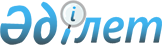 О переименовании отдельных улиц в жилых массивах "Ондирис", "Железнодорожный", "Промышленный", "Интернациональный", "Пригородный" города АстаныПостановление акимата города Астаны от 21 декабря 2007 года N 62 и решение маслихата города Астаны от 25 декабря 2007 года N 45/7-IV. Зарегистрировано Департаментом юстиции города Астаны 23 января 2007 года N 485

      В соответствии с  Законом Республики Казахстан от 8 декабря 1993 года "Об административно-территориальном устройстве Республики Казахстан", учитывая мнение населения, и решением городской ономастической комиссии от 26 апреля 2006 года N 16 акимат города Астаны  ПОСТАНОВИЛ и маслихат города Астаны  РЕШИЛ :

      Сноска. Преамбула с изменением, внесенным постановлением акимата города Астаны от 04.12.2014 № 110-2043 (вводится в действие по истечении десяти календарных дней после дня его первого официального опубликования).

      1. Переименовать по жилому массиву "Ондирис": 

      улицу Квартальную - в улицу Ойыл; 

      улицу Крайнюю - в улицу Шет; 

      улицу Бородина - в улицу Киелісай; 

      улицу Магнитогорскую - в улицу Ынталы; 

      улицу Горем-15 - в улицу Көксеңгір; 

      улицу Нефтянников - в улицу Мұнайшылар; 

      улицу Бетонную - в улицу Ақсай; 

      улицу Озерную - в улицу Өзен; 

      улицу Дорожную - в улицу Жаңажол; 

      улицу Угольную - в улицу Ақжол; 

      улицу Паровозную - в улицу Ынтымақ; 

      улицу Северное шоссе - в улицу Өндіріс; 

      улицу Степную - в улицу Сарыжайлау; 

      улицу Ленинаканскую - в улицу Игілік; 

      улицу Танкерисскую - в улицу Төңкеріс; 

      улицу Воронежскую - в улицу Майтөбе; 

      улицу Курскую - в улицу Тайбурыл; 

      улицу Тульскую - в улицу Ағадыр; 

      улицу Челябинскую - в улицу Ақшағыл; 

      улицу Л. Чайкиной - в улицу Шиелі; 

      улицу Калужскую - в улицу Сарықұм; 

      улицу Рязанскую - в улицу Талғар; 

      улицу ВРЗ - в улицу Кеңшағыл; 

      улицу Троицкую - в улицу Тасқұдық; 

      улицу Шахтерскую - в улицу Кеншілер; 

      улицу Кирпичный завод-1 - в улицу Айнатас; 

      улицу Кирпичный завод-5 - в улицу Жасыл; 

      улицу Кирпичный завод-6 - в улицу Балықты; 

      улицу Гидростроителей - в улицу Қамысты; 

      улицу Бестюбинскую - в улицу Бестөбе; 

      улицу Орскую - в улицу Кентау; 

      улицу Складскую - в улицу Ақбидай; 

      переулок Кирпичный - в переулок Сандықтас; 

      переулок Глинки - в переулок Аршалы; 

      переулок Кольцова - в переулок Катаркөл; 

      переулок Кустанайский - в переулок Қостанай; 

      переулок Кокчетавский - в переулок Көкшетау; 

      переулок Шолохова - в переулок Ырыс; 

      переулок Малахова - в переулок Жетісай; 

      переулок Матросова - в переулок Бейнеу; 

      переулок Орский - в переулок Елек; 

      переулок Петропавловский - в переулок Қызылжар; 

      переулок Школьный - в переулок Сарыадыр; 

      переулок Вагонный - в переулок Қарағайлы; 

      переулок Путейский - в переулок Шаған; 

      переулок Луговой - в переулок Гүлдала; 

      переулок Карьерный - в переулок Қайрақты; 

      переулок Широкий - в переулок Кербұлақ; 

      переулок Арматурный - в переулок Көктамыр; 

      переулок Лесозаводской - в переулок Жазық; 

      переулок Крайний - в переулок Ақкайин; 

      переулок Бородина - в переулок Бестау; 

      переулок Степной - в переулок Гүлзар; 

      переулок Л. Чайкиной - в переулок Теңіз; 

      переулок ФЗО - в переулок Теректі; 

      переулок Узкий - в переулок Балтакөл; 

      переулок Ремонтный - в переулок Ақпан. 

      2. По жилому массиву "Железнодорожный": 

      улицу Степную - в улицу Көкжазық; 

      улицу Советскую - в улицу Екібастұз; 

      улицу Линейную - в улицу Ащысай; 

      улицу Ленина - в улицу Ақжар; 

      улицу Казахскую - в улицу Ақмешіт; 

      улицу Богенбая - в улицу Иманақ; 

      улицу Абая - в улицу Ақтасты; 

      улицу Безымянную - в улицу Керегетас. 

      3. По жилому массиву "Промышленный": 

      улицу Юбилейную - в улицу Шарбақты; 

      улицу Хлебоприемную - в улицу Атамұра; 

      улицу Геологическую - в улицу Көкарал; 

      улицу Весеннюю - в улицу Бәйшешек; 

      улицу Зеленую - в улицу Көкжелек; 

      улицу Алейникова-2 - в улицу Бастөбе; 

      улицу Хлебоприемную-2 - в улицу Қарасу. 

      4. По жилому массиву "Интернациональный": 

      улицу Мира - в улицу Мереке; 

      улицу Молодежную - в улицу Армандастар; 

      улицу Зеленую - в улицу Көксай; 

      улицу Микрорайон - в улицу Кеңтүбек; 

      улицу Карагандинскую - в улицу Қаражал; 

      улицу Новую - в улицу Алтындала; 

      улицу Степную - в улицу Аралқұм; 

      улицу Школьную - в улицу Нұрлыжол; 

      улицу Пришкольную - в улицу Өркениет; 

      улицу Строительную - в улицу Құрылысшылар; 

      улицу Речную - в улицу Көлсай; 

      улицу Набережную - в улицу Жағажай; 

      переулок Молодежный - в переулок Қарқара; 

      переулок Зеленый - в переулок Майбалық; 

      переулок Пришкольный - в переулок Ұлан. 

      5. По жилому массиву "Мичурино": 

      улицу Центральную - в улицу Бастау; 

      улицу Набережную - в улицу Алакөл; 

      улицу Садовую - в улицу Асқартау; 

      улицу Экспериментальную - в улицу Бақанас. 

      6. По жилому массиву Күйгенжар: 

      улицу Богенбая - в улицу Жаңатұрмыс; 

      улицу Набережную - в улицу Шапағат; 

      улицу Мира - в улицу Атақоныс; 

      улицу Речную - в улицу Көксу. 

      7. По жилому массиву "Заречное": 

      улицу Юбилейную - в улицу Ақниет; 

      улицу Трудовую - в улицу Еңбекшілер; 

      улицу Строительную - в улицу Үшкөпір; 

      улицу Степную - в улицу Ақселеу; 

      улицу Садовую - в улицу Орал; 

      улицу Некрасова - в улицу Қаратөбе; 

      улицу Ленина - в улицу Аққум; 

      улицу Гагарина - в улицу Ұшқыштар; 

      улицу 9 Мая - в улицу Жиделі. 

      8. По жилому массиву "Тельмана": 

      улицу Школьную - в улицу Ақжан; 

      улицу Октябрьскую - в улицу Жайсаң; 

      улицу Р. Люксембург - в улицу Ақкемер; 

      улицу К. Маркса - в улицу Мұғалжар. 

      9. По жилому массиву "Пригородный": 

      улицу Школьную - в улицу Болашақ; 

      улицу Строительную - в улицу Айнабұлақ; 

      улицу Советскую - в улицу Сарытоғай; 

      улицу Безымяную - в улицу Матай; 

      улицу Комсомольскую - в улицу Арнасай. 

      10. Акимам районов "Алматы" и "Сарыарка" города Астаны принять необходимые меры по реализации данных постановления и решения. 

      11. Настоящие постановление акимата города Астаны и решение маслихата города Астаны вводятся в действие со дня первого официального опубликования и распространяются на отношения, возникшие с 7 июня 2006 года.       Аким города Астаны        Председатель сессии маслихата 

       города Астаны        Секретарь маслихата города Астаны 
					© 2012. РГП на ПХВ «Институт законодательства и правовой информации Республики Казахстан» Министерства юстиции Республики Казахстан
				